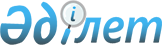 Об определении мест для размещения агитационных печатных материалов на территории Федоровского районаПостановление акимата Федоровского района Костанайской области от 25 декабря 2017 года № 435. Зарегистрировано Департаментом юстиции Костанайской области 10 января 2018 года № 7472.
      В соответствии с пунктом 6 статьи 28 Конституционного закона Республики Казахстан от 28 сентября 1995 года "О выборах в Республике Казахстан", акимат Федоровского района ПОСТАНОВЛЯЕТ:
      1. Определить совместно с Федоровской районной избирательной комиссией места для размещения агитационных печатных материалов на территории Федоровского района согласно приложению 1 к настоящему постановлению.
      2. Признать утратившими силу некоторые постановления акимата Федоровского района согласно приложению 2 к настоящему постановлению.
      3. Государственному учреждению "Аппарат акима Федоровского района" обеспечить:
      1) государственную регистрацию настоящего постановления в территориальном органе юстиции;
      2) в течение десяти календарных дней со дня государственной регистрации настоящего постановления направление его копии в бумажном и электронном виде на казахском и русском языках в Республиканское государственное предприятие на праве хозяйственного ведения "Республиканский центр правовой информации" для официального опубликования и включения в Эталонный контрольный банк нормативных правовых актов Республики Казахстан;
      3) размещение настоящего постановления на интернет-ресурсе акимата Федоровского района после его официального опубликования.
      4. Контроль за исполнением настоящего постановления возложить на руководителя аппарата акима Федоровского района.
      5. Настоящее постановление вводится в действие по истечении десяти календарных дней после дня его первого официального опубликования.
      "СОГЛАСОВАНО"
      Председатель Федоровской районной
      избирательной комиссии
      ____________________ Т. Волоткевич
      25 декабря 2017 год Места для размещения агитационных печатных материалов на территории Федоровского района
      Сноска. Приложение 1 с изменением, внесенным постановлением акимата Федоровского района Костанайской области от 16.04.2018 № 92 (вводится в действие по истечении десяти календарных дней после дня его первого официального опубликования). Перечень утративших силу некоторых постановлений акимата Федоровского района
      1. Постановление акимата Федоровского района от 23 февраля 2011 года № 34 "Об определении мест для размещения агитационных печатных материалов на территории Федоровского района" (зарегистрировано в Реестре государственной регистрации нормативных правовых актов под № 9-20-189, опубликовано 24 февраля 2011 года в районной газете "Федоровские новости".).
      2. Постановление акимата Федоровского района от 14 декабря 2011 года № 357 "О внесении изменения в постановление акимата Федоровского района от 23 февраля 2011 года № 34 "Об определении мест для размещения агитационных печатных материалов на территории Федоровского района" (зарегистрировано в Реестре государственной регистрации нормативных правовых актов под № 4937, опубликовано 12 января 2012 года в районной газете "Федоровские новости".).
      3. Постановление акимата Федоровского района от 23 июня 2014 года № 214 "О внесении изменения в постановление акимата Федоровского района от 23 февраля 2011 года № 34 "Об определении мест для размещения агитационных печатных материалов на территории Федоровского района" (зарегистрировано в Реестре государственной регистрации нормативных правовых актов под № 4937, опубликовано 14 августа 2014 года в районной газете "Федоровские новости".).
					© 2012. РГП на ПХВ «Институт законодательства и правовой информации Республики Казахстан» Министерства юстиции Республики Казахстан
				
      Аким Федоровского района

Т. Исабаев
Приложение 1
к постановлению акимата
от "25" декабря 2017 года № 435
№ п/п
Наименование населенного пункта
Места размещения агитационных печатных материалов
1
село Федоровка
щит на углу улицы Абая – улицы Легкодухова;

щит на углу улицы Набережная – улицы Мухтара Ауэзова;

щит на углу улицы Шевченко – улицы Набережная;

щит на углу улицы Легкодухова – улицы Камалиддена Жиентаева;

щит на улице Юнацкого (район торговой площади);

щит на улице Пушкина;

щит на углу улицы Водопроводная – улицы Карла Либкнехта;
2
село Жарколь
щит у здания коммунального государственного казенного предприятия "Федоровский сельскохозяйственный колледж" Управления образования акимата Костанайской области;
3
село Александрополь
щит у здания коммунального государственного учреждения "Александропольская начальная школа" отдела образования акимата Федоровского района";
4
село Владыкинка
щит у здания коммунального государственного учреждения "Владыкинская основная школа" отдела образования акимата Федоровского района";
5
село Затышенка
щит у здания товарищества с ограниченной ответственностью "Беркут";
6
село Копыченка
щит у здания коммунального государственного учреждения "Копыченская основная школа" отдела образования акимата Федоровского района";
7
село Приозерное
щит у здания крестьянского хозяйства "Тюлегенов Эдуард Амержанович";
8
село Банновка
щит у здания государственного учреждения "Аппарат акима Банновского сельского округа Федоровского района";
9
село Каракопа
щит у здания коммунального государственного учреждения "Каракопинская начальная школа" отдела образования акимата Федоровского района;
10
село Чеховка
щит по улице Чехова;
11
село Цабелевка
щит у здания медицинского пункта;
12
село Вишневое
щит у здания сельского клуба;
13
село Белояровка
щит у здания коммунального государственного учреждения "Белояровская основная школа" отдела образования акимата Федоровского района;
14
село Усаковка
щит у здания коммунального государственного учреждения "Усаковское учреждение лесного хозяйства" Управления природных ресурсов и регулирования природопользования акимата Костанайской области;
15
село Придорожное
щит у здания государственного учреждения "Аппарат акима Воронежского сельского округа Федоровского района";
16
село Успеновка
щит у здания коммунального государственного учреждения "Успеновская средняя школа" отдела образования акимата Федоровского района";
17
село Лысановка
щит на углу улицы Степная - улицы Озерная;
18
село Чистый Чандак
щит у здания государственного учреждения "Аппарат акима Камышинского сельского округа Федоровского района";
19
село Камышный Чандак
щит у здания товарищества с ограниченной ответственностью "Турар";
20
село Алабутала
щит у здания коммунального государственного учреждения "Ала-Буталинская начальная школа" отдела образования акимата Федоровского района;
21
село Северное
щит у здания товарищества с ограниченной ответственностью "Дала жемис";
22
село Лесное
щит у здания государственного учреждения "Аппарат акима Коржинкольского сельского округа Федоровского района";
23
село Кенарал
щит у здания коммунального государственного учреждения "Кенаральская средняя школа" отдела образования акимата Федоровского района";
24
село Жыланды
щит у здания коммунального государственного учреждения "Жиландинская начальная школа" отдела образования акимата Федоровского района;
25
село Костряковка
щит у здания государственного учреждения "Аппарат акима Костряковского сельского округа Федоровского района";
26
село Волковка
щит у здания конторы товарищества с ограниченной ответственностью "Гранд";
27
село Курское
щит у здания конторы товарищества с ограниченной ответственностью "Гранд";
28
село Запасное
щит у здания конторы товарищества с ограниченной ответственностью "Гранд";
29
село Ленино
щит у здания сельского клуба;
30
село Жанакой
щит у здания сельского клуба;
31
село Новошумное
щит у здания товарищества с ограниченной ответственностью "Тогызбай-Агро";
32
село Первомайское
щит у здания коммунального государственного учреждения "Первомайская средняя школа" отдела образования акимата Федоровского района;
33
село Трактовое
щит у здания коммунального государственного учреждения "Трактовая начальная школа" отдела образования акимата Федоровского района;
34
село Пешковка
щит у здания товарищества с ограниченной ответственностью "Пешковский комбинат хлебопродуктов";
35
село Калиновка
щит у здания коммунального государственного учреждения "Калиновская начальная школа" отдела образования акимата Федоровского района;
36
село Кравцово
щит у здания коммунального государственного учреждения "Кравцовская начальная школа" отдела образования акимата Федоровского района;
37
село Полтавка
щит у здания конторы товарищества с ограниченной ответственностью "Дала жемис";
38
село Большое
щит у здания товарищества с ограниченной ответственностью "Большое 2016";
39
село Мирное
щит у здания государственного учреждения "Аппарат акима Чандакского сельского округа Федоровского района";
40
село Крамское
щит у здания товарищества с ограниченной ответственностью "Пшеничное".Приложение 2
к постановлению акимата
от 25 декабря 2017 года № 435